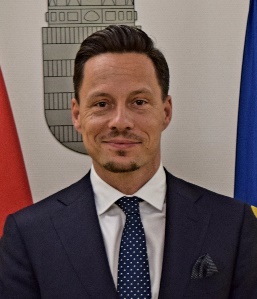 Levente BÁNFALVINationality			HungarianDate of birth			19 February 1980Contact			psc.beu@mfa.gov.huProfessional experience01.09.2022-	Ambassador, Representative to the EU Political and Security Committee		Permanent Representation of Hungary to the EU2015-2022		Deputy Ambassador (EU Political and Security Committee)Permanent Representation of Hungary to the EU2010-2015		COEST-delegatePermanent Representation of Hungary to the EU2010 				Head of Unit – Strategic Planning DepartmentMinistry of Foreign Affairs, Hungary2007-2010	Foreign- and security policy analyst – Open Source Intelligence UnitMinistry of Foreign Affairs, HungaryEducation2003-2005	Corvinus University, Budapest (International Relations – Master)1999-2003	University of Nyíregyháza, Hungary (International Relations – Bachelor)2004-2005	Scholarship (Radboud University, Nijmegen, The Netherlands)Language SkillsEnglishGermanFrenchExperience/MembershipLecturer - Zrínyi Miklós University of National DefenceFounder - ’Budapest Club’ - Open Source Initiative (2007)Board Member - European Union Institute for Security Studies (EUISS)Board of Governors Member - European Endowment for Democracy (2013-2015)US International Visitor Leadership Program (2011)President - International Diplomat Cycling Club (IDCC)European Computer Driving License (ECDL)Johan Cruyff Institute Alumni